Publicado en Barcelona el 03/05/2017 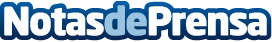 7 de cada 10 españoles que se mudan lo hacen por trabajo, según FurgoSegún un estudio realizado por el Marketplace de transportes Furgo, el 22% de las mudanzas que se realizan por motivos laborales tiene como destino el extranjeroDatos de contacto:Vanessa RodríguezTech Sales Comunicación – Gabinete de Prensa de Furgo933032270Nota de prensa publicada en: https://www.notasdeprensa.es/7-de-cada-10-espanoles-que-se-mudan-lo-hacen Categorias: Nacional Inmobiliaria Sociedad Logística Dispositivos móviles http://www.notasdeprensa.es